СОВЕТ ДЕПУТАТОВ МУНИЦИПАЛЬНОГО ОБРАЗОВАНИЯСТАРОСОКУЛАКСКИЙ  СЕЛЬСОВЕТ САРАКТАШСКОГО РАЙОНАОРЕНБУРГСКОЙ ОБЛАСТИЧЕТВЕРТЫЙ СОЗЫВРЕШЕНИЕвнеочередного пятнадцатого заседания Совета депутатовмуниципального образования Старосокулакский  сельсоветчетвертого  созыва16 декабря 2021 года                     с.Старый Сокулак                                   № 47	Рассмотрев основные параметры местного бюджета на 2022 год и на плановый период 2023 и 2024 годовСовет депутатов сельсоветаР Е Ш И Л:                         	              1. Утвердить основные характеристики местного бюджета на 2022 год в размерах:1) прогнозируемый общий объем доходов – 2 263 900,00 руб.;2) общий объем расходов  2 263 900,00 руб.;3) прогнозируемый дефицит местного бюджета 0,00 рублей;4) верхний предел муниципального долга МО Старосокулакский сельсовет на 1 января 2023 года – 0,00 рублей, в том числе верхний предел долга по муниципальным гарантиям – 0,00 рублей.2. Утвердить основные характеристики местного бюджета на 2023 и 2024 годы в размерах:1) прогнозируемый общий объем доходов на 2023 год – 2 766 300,00 руб., на 2024 год – 4 346 200,00 руб.;2) общий объем расходов на 2023 год – 2 766 300,00  руб., в том числе условно утвержденные расходы – 66 450,0  рублей, на 2024 год – 4 346 200,00 руб., в том числе условно утвержденные расходы – 155 500,00 рублей;3) прогнозируемый дефицит на 2022 год – 0,00 рублей, на 2024 год – 0,00 рублей;4) верхний предел муниципального долга бюджета поселения на 1 января 2024 года –0,00 рублей, на 1 января 2025 года – 0,00 рублей, в том числе верхний предел долга по муниципальным гарантиям бюджета поселения  на 1 января 2024 года – 0,00 рублей, на 1 января 2025 года – 0,00 рублей3. Утвердить источники внутреннего финансирования дефицита местного  бюджета на 2022 год и плановый период 2023 и 2024 годов согласно приложению № 1.4. Утвердить поступление доходов в местный бюджет по кодам видов доходов, подвидов доходов на 2022 год и на плановый период 2023, 2024 годов согласно приложению № 2.5. Утвердить распределение бюджетных ассигнований местного бюджета на 2022 год и на плановый период 2023 и 2024 годов по разделам и подразделам расходов классификации расходов бюджетов согласно приложению № 3.6. Утвердить распределение бюджетных ассигнований местного бюджета по разделам, подразделам, целевым статьям (муниципальным программам Старосокулакского сельсовета и непрограммным направлениям деятельности), группам и подгруппам видов расходов классификации расходов бюджета на 2022 год и на плановый период 2023 и 2024 годов согласно приложению № 4.7. Утвердить ведомственную структуру расходов местного бюджета на 2022 год и на плановый период 2023 и 2024 годов согласно приложению № 58. Утвердить распределение бюджетных ассигнований местного бюджета по целевым статьям, муниципальным программам Старосокулакского сельсовета и непрограммным  направлениям деятельности, разделам, подразделам, группам и  подгруппам видов расходов классификации расходов на 2022 год и на плановый период 2023 и 2024 года согласно приложению № 6.9. Установить следующие дополнительные основания для внесения изменений в бюджетную роспись бюджета поселения без внесения изменений в настоящее решение:перераспределение бюджетных ассигнований, предусмотренных главным распорядителем средств бюджета поселения, между направлениями расходов в пределах общего объема бюджетных ассигнований программной (непрограммной) статьи кода целевой статьи расходов, видами расходов в целях исполнения обязательств бюджета поселения;перераспределение бюджетных ассигнований, в целях обеспечения условий софинансирования получения средств из других бюджетов бюджетной системы Российской Федерации, за исключением публично-нормативных обязательств, оплаты труда и коммунальных услуг;увеличение расходов бюджета поселения на фактически поступающие в бюджет поселения средства в случае и порядке, установленным пунктом 5 статьи 242 Бюджетного кодекса Российской Федерации;перераспределение бюджетных ассигнований, предусмотренных бюджету поселения бюджетных средств, в размере, необходимом для исполнения обязательств, предусмотренных заключенными соглашениями о предоставлении межбюджетных трансфертов бюджету МО Старосокулакский сельсовет и (или) нормативными правовыми актами, устанавливающими правила предоставления межбюджетных трансфертов; увеличение бюджетных ассигнований в случае поступления (выделения) субсидий, субвенций, иных межбюджетных трансфертов и безвозмездных поступлений от юридических лиц, имеющих целевое назначение, сверх объемов, утвержденных настоящим решением;перераспределение бюджетных ассигнований МО Старосокулакский сельсовет бюджетных средств в целях реализации приоритетных проектов МО Старосокулакский сельсовет, направленных на достижение целей и решение задач национальных и федеральных проектов, приоритетных проектов Оренбургской области, приоритетных проектов Саракташского района;увеличение бюджетных ассигнований МО Старосокулакский сельсовет бюджетных средств сверх объемов, утвержденных настоящим решением, за счет поступающих из федерального, областного и (или) районного бюджетов межбюджетных трансфертов, не имеющих целевого характера, в целях реализации региональных проектов и (или) проектов Старосокулакский сельсовет направленных на достижение целей и решение задач национальных и федеральных проектов, приоритетных проектов Оренбургской области, приоритетных проектов и муниципальных программ МО Саракташский район;перераспределение бюджетных ассигнований главных распорядителей бюджетных средств на финансовое обеспечение мероприятий муниципальных программ МО Старосокулакский сельсовет между мероприятиями муниципальных программ сельского поселения, а также разделами (подразделами), видами расходов в целях исполнения обязательств бюджета поселения;перераспределение бюджетных ассигнований, предусмотренных на социальные выплаты гражданам, кроме публичных нормативных социальных выплат, между видами социальных выплат при образовании экономии в ходе исполнения бюджета поселения;перераспределение бюджетных ассигнований, предусмотренных МО Старосокулакский сельсовет бюджетных средств по непрограммным направлениям деятельности, между разделами (подразделами), целевыми статьями, видами расходов при образовании экономии в ходе исполнения бюджета поселения;перераспределение бюджетных ассигнований на финансовое обеспечение мероприятий, связанных с предотвращением влияния ухудшения экономической ситуации на развитие отраслей экономики, с профилактикой и устранением последствий распространения коронавирусной инфекции, а также на иные цели, определенные местной администрацией;перераспределение бюджетных ассигнований между видами источников финансирования дефицита местного бюджета;увеличение (сокращение) бюджетных ассигнований в случае получения (сокращения) дотации из других бюджетов бюджетной системы Российской Федерации.10. Утвердить объем бюджетных ассигнований муниципального дорожного фонда бюджета поселения на 2022 год в сумме – 220 000,00 руб, на 2023 год 225 000,00 руб., на 2024 год 230 000,00 руб. 11. Бюджетные ассигнования на исполнение публичных нормативных обязательств не планируются.12. Утвердить распределение межбюджетных трансфертов, передаваемых районному бюджету из бюджета Старосокулакского сельсовета на осуществление части полномочий по решению вопросов местного значения в соответствии с заключенными соглашениями на 2022 год и на плановый период 2023, 2024 годов согласно приложению № 7.13. Утвердить распределение межбюджетных трансфертов, передаваемых районному бюджету из бюджетов поселений на осуществление части полномочий по решению вопросов местного значения в соответствии с заключенными соглашениями на 2022 год и на плановый период 2023, 2024 годов согласно приложению № 8.14. Утвердить основные параметры первоочередных расходов местного бюджета на 2022 год согласно приложению №9.15. Установить предельный объем муниципального долга местного бюджета на 2022 год – 0,00 рублей, на 2023 год- 0,00 рублей, на 2024 год – 0,0 рублей.16. Бюджетные ассигнования местного бюджета на реализацию приоритетных проектов в сельском поселении и региональных проектов, направленных на реализацию национальных и федеральных проектов, на 2022 год не планируются.      17.   Контроль за исполнением данного решения возложить на постоянную комиссию по бюджетной, налоговой и финансовой политике, собственности и экономическим вопросам, торговле и быту (Муздина Т.А.)        18.  Настоящее решение вступает в силу с 1 января 2022 года, подлежит обнародованию и размещению на официальном сайте администрации муниципального образования Старосокулакский сельсовет Саракташского района Оренбургской области в сети Интернет. Председатель Совета                                              Глава сельсовета депутатов сельсовета     __________Е.П.Тришечкина                                __________Т.А.КарчагинаРазослано: администрации сельсовета, прокуратуре района, финансовый отдел администрации района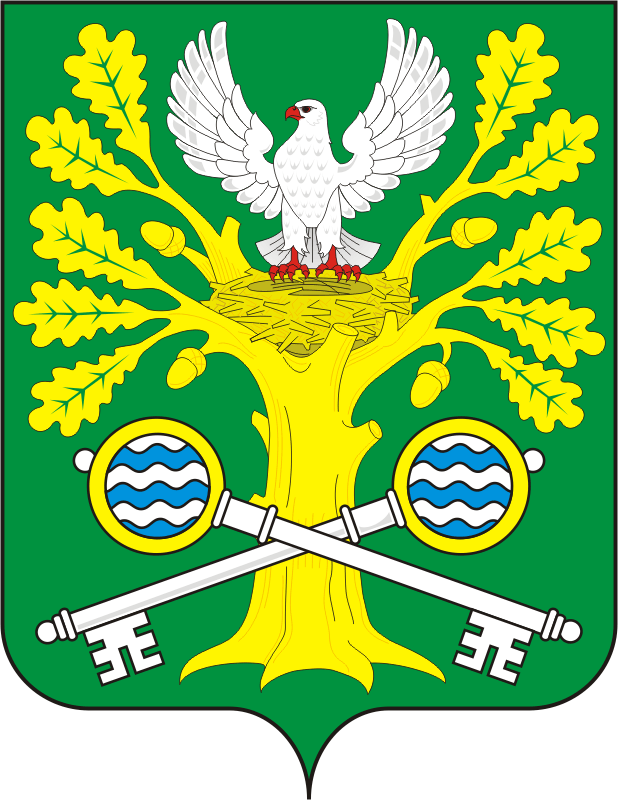 О бюджете Старосокулакского сельсовета Саракташского района на 2022 год и на плановый период 2023 и 2024 годов